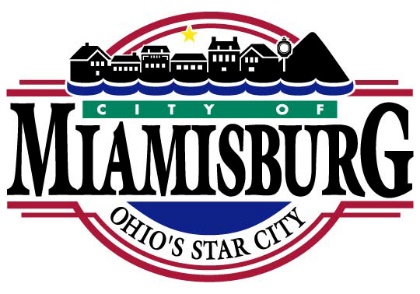 PLANNING COMMISSION MEETINGMonday, August 15, 2022Miamisburg Civic CenterCouncil Chambers10 N. First Street7:00 p.m. Due to a lack of agenda items, the meeting of the Miamisburg Planning Commission scheduled for Monday, August 15, 2022 is hereby CANCELLED.The next scheduled meeting is Monday, September 19, 2022.